ОБЪЯВЛЕНИЕ О ЗАКУПКЕ КОНСУЛЬТАЦИОННЫХ УСЛУГКРАТКАЯ ВЕРСИЯОО «Институт политики развития» объявляет конкурс на закупку консультационных услугМЕНЕДЖЕРА ПО АДМИНИСТРАТИВНЫМ ВОПРОСАМС техническим заданием, квалификационными требованиями и порядком проведения конкурса можно ознакомиться на сайте ОО «Институт политики развития».Для участия в конкурсе необходимо до 16.00 часов 8 августа 2022 года направить по электронной почте zakupki@dpi.kg с пометкой «Менеджер по административным вопросам» следующие документы: 1) резюме с описанием опыта работы, соответствующей закупаемым консультационным услугам, включая ссылки на трех предыдущих работодателей/заказчиков, 2) мотивационное письмо. Только наиболее подходящие кандидаты будут приглашены на собеседование. ПОЛНАЯ ВЕРСИЯОО «Институт политики развития» объявляет конкурс на закупку консультационных услуг МЕНЕДЖЕРА ПО АДМИНИСТРАТИВНЫМ ВОПРОСАМПредпосылкиВ соответствии со Стратегией развития ОО «Институт политики развития» (далее – ИПР), требующей специальных мер, направленных на усиление институционального потенциала, а также развитием Системы внутреннего контроля организации, ИПР нуждается в соответствующих консультационных услугах.ТЕХНИЧЕСКОЕ ЗАДАНИЕ:Организация работы административных и финансовых сотрудников ИПР, включая ежемесячное планирование и отчетность.Организация и контроль системы делопроизводства и документооборота ИПР.Обеспечение контроля исполнения внутренних процедур ИПР, включая финансовый мониторинг, кадровую политику, закупки, политику предотвращения конфликта интересов и политику управления рисками.Организация и контроль автоматизации процессов управления.Контроль создания и ведения баз, данных ИПР, включая базу по мониторингу, Реестр консультантов, журнал рисков, мониторинг и отчет о закупках, проектной истории ИПР.Организация и контроль реализации работ по разработке общей программной отчетности ИПР перед заинтересованными сторонами, включая учредителей и партнеров.Исполнение поручений Комитета по аудиту ИПР по вопросам проведения аудиторских проверок и оценок рисков ИПР.Контроль проведения оценки персонала и оценки результатов труда консультантов.Подготовка и организация проведения общих собраний ИПР, заседаний Наблюдательного совета ИПР, заседаний правления ИПР.Административная поддержка разработки проектных заявок и реализации проектных мероприятий ИПР.Критический анализ и разработка предложений по совершенствованию Системы внутреннего контроля ИПР.иные консультационные услуги, определенные правлением ИПР. Подотчетность: Менеджер в своей деятельности подотчетен правлению ИПР.Квалификационные требования: высшее образование (бакалавр) в области социальных наук, государственного управления, экономики, права или соответствующих областей;минимум 5 лет опыта руководящей административной работы, опыт администрирования в международных компаниях и организациях является преимуществом;глубокое понимание принципов добросовестного управления;безупречная деловая репутация;пунктуальность, развитые навыки планирования рабочего времени и распределения задач – своего и подотчетных сотрудников;развитые аналитические и письменные / презентационные навыки;опыт использования компьютеров и офисных пакетов программного обеспечения (MS Word, Power Point и т. д.), прекрасное владение Excel является преимуществом;опыт работы с автоматизированными системами управления (CRM системами) является преимуществом;умение создавать и поддерживать в команде дружественную, эффективную среду, благоприятствующую повышению результативности и эффективности работы персонала и консультантов;свободное владение русским языком, владение кыргызским и английским языками является преимуществом.Место оказания консультационных услуг: г. Бишкек, возможны выезды в регионы.Период проведения конкурсаПериод проведения конкурса с 19 июля по 8 августа 2022 года.Стандартный порядок проведения конкурса Конкурс состоит из четырех этапов.Первый этап – документальный. На данном этапе для участия в конкурсе заинтересованные и соответствующие квалификационным требованиям кандидаты должны в срок не позднее 16.00 часов 8 августа 2022 года направить по электронной почте zakupki@dpi.kg с пометкой «Менеджер по административным вопросам» следующие документы: резюме с описанием опыта работы, соответствующей закупаемым консультационным услугам, включая ссылки на трех предыдущих работодателей/заказчиков, мотивационное письмо, которое должно включать мнение кандидата о том, как его или ее опыт и знания подтверждают соответствие квалификационным требованиям. По итогам документального этапа конкурсная комиссия производит изучение поступивших документов и первичный отбор для формирования «короткого» списка кандидатов. В «короткий» список включаются кандидаты, чьи документы соответствуют квалификационным критериям позиции.К следующим этапам конкурса допускаются только наиболее подходящие кандидаты, включенные в «короткий» список.Второй этап – верификационный. На данном этапе у кандидатов, включенных в «короткий» список, могут быть запрошены дополнительные документы и произведена проверка на предмет наличия или отсутствия конфликта интересов, а также неприемлемых фактов (compliance review). По решению комиссии может быть организовано тестирование (тестирование может быть совмещено с третьим этапом конкурса). По результатам второго этапа в «короткий» список кандидатов могут быть внесены изменения.Третий этап – оценочный. На данном этапе конкурсная комиссия проводит собеседование с наиболее подходящими кандидатами, прошедшими два первых этапа конкурса. В ходе собеседования кандидатам предлагаются одинаковые вопросы и одинаковые задания (в случае проведения тестирования на третьем этапе конкурса). Оценка соответствия кандидатов квалификационным требованиям производится в баллах по заранее разработанным критериям, одинаковым для всех кандидатов. По результатам третьего этапа составляется рейтинг кандидатов по количеству баллов, а победителем конкурса признается кандидат, набравший наибольшее количество баллов по итогам суммирования баллов, выставленных всеми членами конкурсной комиссии.Четвертый этап – переговорный. На данном этапе конкурса с кандидатом проводятся переговоры об условиях договора. В случае, если переговоры достигают результата, удовлетворяющего обе стороны, с победившим кандидатом заключается договор на условиях, определенных на переговорном этапе. В случае, если переговоры не достигают результата, удовлетворяющего обе стороны, руководство ИПР вправе пригласить для переговоров кандидатов, занявших второе или третье места в рейтинге кандидатов по результатам третьего этапа конкурса. В случае, если переговоры с данными кандидатами не достигают результата, удовлетворяющего обе стороны, конкурс объявляется повторно. 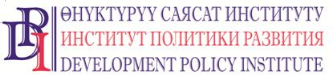 Общественное объединение«Институт политики развития»www.dpi.kg 